         Language: English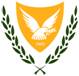 Ministry of Interior   Asylum Service Application for Temporary Protection* In accordance with Council’s Decision (EU) 2022/382 of 4 March 2022, establishing the existence of a mass influx of displaced persons from Ukraine within the meaning of Article 5 of Directive 2001/55/EC, and having the effect of introducing temporary protection, and in accordance with Articles 20 to 20IB of the Refugees Laws of 2000-2020.DATE OF APPLICATION: …......./….…/…………Please select between (a), (b), (c) or (d) as applicable:     (a) Ukrainian national residing in Ukraine before 24 February 2022;   (b) Stateless person, and national of third country other than Ukraine, who benefited from international protection or equivalent national protection in Ukraine before 24 February 2022;     (c) Family member of the person referred to in point (a);     (d) Family member of the person referred to in point (b).First Name :Surname:Surname:Fathers name: Family Name (to be completed by female applicants)Family Name (to be completed by female applicants)Gender : F    M   Title : Mr.   Ms.   Mrs. Title : Mr.   Ms.   Mrs. Nationality: Religion: ID/Passport No:Address where you are now staying :Contact Phone Number :Date of Birth :    Address where you are now staying :Contact Phone Number :Place of Birth: Marital Status :Single :       Divorced:   Other: Married :     Widowed: Languages Spoken :Mother tongue:Interpreter required :Yes    No Marital Status :Single :       Divorced:   Other: Married :     Widowed: Other languages:Interpreter required :Yes    No Documents that prove legal residence in Ukraine before 24 February 2022: Documents that prove legal residence in Ukraine before 24 February 2022: Documents that prove legal residence in Ukraine before 24 February 2022: Documents that prove legal residence in Ukraine before 24 February 2022: Documents that prove legal residence in Ukraine before 24 February 2022: Family members accompanying the applicant (To be included in the file)Family members accompanying the applicant (To be included in the file)Family members accompanying the applicant (To be included in the file)Family members accompanying the applicant (To be included in the file)Family members accompanying the applicant (To be included in the file)Full Name Date of birthGender (M/F)Gender (M/F)RelationshipOn what date did you leave Ukraine?On what date did you leave Ukraine?On what date did you leave Ukraine?On what date did you leave Ukraine?On what date did you leave Ukraine?With the authorization of the authorities of your home country?With the authorization of the authorities of your home country?With the authorization of the authorities of your home country?Yes   No   Yes   No   Have you been previously residing in Cyprus?              If YESWith what Status: ……………………………………………………………….Have you been previously residing in Cyprus?              If YESWith what Status: ……………………………………………………………….Have you been previously residing in Cyprus?              If YESWith what Status: ……………………………………………………………….Yes   No   Yes   No   Mean(s) of transport:By Air      By Sea    By Land        Mean(s) of transport:By Air      By Sea    By Land        Mean(s) of transport:By Air      By Sea    By Land        In what manner did you enter?Legally     Illegally    In what manner did you enter?Legally     Illegally    Which countries did you transit?Which countries did you transit?Which countries did you transit?Which countries did you transit?Which countries did you transit?Date and place of entry in the Republic of Cyprus:Date and place of entry in the Republic of Cyprus:Date and place of entry in the Republic of Cyprus:Date ……../…………/………….Date ……../…………/………….I hereby formally declare that I have completed in this form all data required, which are, to the best of my knowledge, true, accurate and completeSignature of Applicant: ……………………………………………………………..Date: ………………………………………………..I hereby formally declare that I have completed in this form all data required, which are, to the best of my knowledge, true, accurate and completeSignature of Applicant: ……………………………………………………………..Date: ………………………………………………..I hereby formally declare that I have completed in this form all data required, which are, to the best of my knowledge, true, accurate and completeSignature of Applicant: ……………………………………………………………..Date: ………………………………………………..I hereby formally declare that I have completed in this form all data required, which are, to the best of my knowledge, true, accurate and completeSignature of Applicant: ……………………………………………………………..Date: ………………………………………………..I hereby formally declare that I have completed in this form all data required, which are, to the best of my knowledge, true, accurate and completeSignature of Applicant: ……………………………………………………………..Date: ………………………………………………..